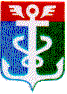 РОССИЙСКАЯ ФЕДЕРАЦИЯПРИМОРСКИЙ КРАЙКОНТРОЛЬНО-СЧЕТНАЯ ПАЛАТА
 НАХОДКИНСКОГО ГОРОДСКОГО ОКРУГА692900. Приморский край, г. Находка, Находкинский пр-т,14тел.(4236) 69-22-91 факс (4236) 74-79-26 E-mail: ksp@ksp-nakhodka.ruЗАКЛЮЧЕНИЕна проект муниципальной программыНаходкинского городского округа«Формирование современной городской среды Находкинского городского округа» на 2017 год  04 мая 2017 года			                                                    г. НаходкаЗаключение Контрольно-счетной палаты Находкинского городского округа (далее КСП НГО) на проект муниципальной программы Находкинского городского округа «Об утверждении муниципальной программы «Формирование современной городской среды  Находкинского городского округа на 2017 год (далее – проект Программы, проект) подготовлено в соответствии с Бюджетным кодексом Российской Федерации (далее – Бюджетный кодекс, БК РФ), Постановлением Правительства РФ от 10.02.2017 года №169 «Об утверждении правил предоставления и распределения субсидий из федерального бюджета бюджетам субъектов РФ  на поддержку государственных программ субъектов РФ и муниципальных программ формирования современной городской среды», Решением о бюджетном процессе в Находкинском городском округе  от 30.10.2013г. № 265-НПА (далее – Решение о бюджетном процессе), Решением о Контрольно-счетной палате Находкинского городского от 30.10.2013г № 264-НПА.Настоящее Заключение на проект Программы подготовлено председателем КСП НГО Гончарук Т.А.  Основаниями для подготовки Заключения явились:- обращение заместителя главы администрации Находкинского городского округа (В.А. Кожевников) от 03.05..2017 года №1-31-1218 и  - распоряжение председателя Контрольно-счетной палаты НГО от    04.05.2017 года №3 При подготовке настоящего заключения дополнительно использованы следующие нормативные документы: Федеральный закон от 06.10.2003 № 131-ФЗ "Об общих принципах организации местного самоуправления в Российской Федерации" (далее - Федеральный закон № 131-ФЗ);  Методические рекомендации Минстроя  и ЖКХ РФ от 21.02.2017 года «Методические рекомендации на подготовку государственных программ субъектов РФ и муниципальных программ формирования современной городской среды в рамках реализации приоритетного проекта «Формирования комфортной городской среды»; ст. 35,48 Устава Находкинского городского округа; постановление администрации Находкинского городского округа  от 28.09.2015 года № 1316 «О порядке принятия решений о разработке, формировании и реализации муниципальных программ в НГО» (далее – Порядок принятия решений о разработке, формирования и  реализации муниципальных программ в редакции от 16.12.2016 года №1392). Рассмотрев проект муниципальной Программы, Контрольно – счетная палата отмечает следующее:Цели и задачи в Паспорте  и разделе 2 текстовой части  Программы «Приоритеты муниципальной политики….» дублируются, что противоречит требованиям Порядка принятия решений о разработке, формирования и  реализации муниципальных программ (утвержден постановлением администрации  НГО  в редакции от 16.12.2016 года №1392). Раздел 1 Программы «Общая характеристика сферы реализации муниципальной программы….» не содержит анализа различных вариантов решения проблемы программно – целевым методом, что противоречит требованиям Порядка принятия решений о разработке, формирования и  реализации муниципальных программ (утвержден постановлением администрации  НГО в редакции от 16.12.2016 года №1392, ст.3.3.2.1.).  Паспорт Программы (ст. ««Целевые  индикаторы и показатели») и Раздел 4 Программы  (текстовая часть) «Целевые  индикаторы и показатели» имеют количественные значения, не подтвержденные измерениями или расчетами. Методики их расчета (измерения) в Программе не утверждены (не приведены), что противоречит требованиям Порядка принятия решений о разработке, формирования и  реализации муниципальных программ (утвержден постановлением администрации  НГО  в редакции от 16.12.2016 года №1392, ст.3.3.2.4.).Исходя из изложенного, Контрольно – счетная палата предлагает администрации Находкинского городского округа:1) В целях исключения дублирования целей и задач Программы, привести редакцию Паспорта и текстовой части Программы в соответствие с требованиями Порядка принятия решений о разработке, формирования и  реализации муниципальных программ (утвержден постановлением администрации НГО в редакции от 16.12.2016 года №1392). 2) Корректно изложить Паспорт Программы (статья «Ожидаемые результаты»), т.к. в ней  содержатся сведения не только о количестве объектов благоустройства,  но и  о показателе  - «площадь в м.2.».3) Утвердить Методику расчета (измерения) показателей (индикаторов) муниципальной Программы (требования ст.3.3.2.4. Порядка, утвержденного постановлением администрации НГО в редакции от 16.12.2016 года №1392.4) Учесть данное Заключение до утверждения указанной муниципальной   Программы. PS:Пример изложения п.2 предложений КСП НГО: - благоустройство территории МКД – 4 ед.,  площадью  3 109 м2.;- благоустройство муниципальных территорий общего пользования (скверов) – 1 ед., площадью 1 838 м2.Председатель Контрольно – счетной палаты НГО                   Т.А. Гончарук